臺北市立瑠公國民中學 107學年度第二學期 七年級 第二次定期評量 數學科 試題	                                             班級:__________  座號:_____  姓名:_____________※答案請以黑色原子筆寫在答案卷一.選擇題:(每題3分，共36分)1.(   ) 如果點(5,a)在直線 2x－3y＝7 上，那麼 a 的值等於多少？       (A)  1        (B)  2       (C)  －1       (D)  －22.(   ) 若 a：6：10＝21：b：15，則 a＋b＝？        (A)  21        (B)  22        (C)  23        (D)  24 3.(   ) 下列方程式的圖形何者會通過原點（0，0）？	       (A) 3x＋5y＝7　　       (B) x－2y＝0　　       (C) y＝－5x＋10　　       (D) x＝－14.(   )	設x：y＝1：3，y：z＝6：9，則x：y：z＝？
     (A) 1：3：6　　       (B) 1：3：9       (C) 2：3：6　　       (D) 2：6：95.(   ) 下列哪一個選項，其比值與4：7的比值相等？       (A)（4＋5）：（7＋5） (B)（4÷7）：（7÷4） (C)（4－1）：（7－1） (D)（4×4）：（7×4）6.(   )	在二元一次方程式－2x＋3y＝6的圖形中，下列敘述何者正確？        (A)圖形不經過第四象限　          (B)圖形與x軸交於（3 ,0）           (C)圖形與y軸交於（0 ,－2）       (D)圖形通過原點7.(   ) 若x：y：z＝12：7：4，則下列哪一個式子是錯誤的？        (A) x是z的3倍          (B)＝＝        (C) 4x＝7y＝12z (D) x：12＝y：7＝z：48.(   ) 已知一條直線通過C（5 ,－2），且該直線平行x軸，下列何者是這條直線所代表的方程式？   (A)  x＝5　   (B)  y＝－2   (C)  x＋5＝0　   (D)  y－2＝0　9.(   ) 若　x：y＝3：5，下列何者正確？(A)（x＋2）：（y＋3）＝5：8　          (B) x：5＝y：3　(C)（x－y）：（x＋y）＝－1：4　(D)（x＋y）：xy＝8：15。P1.背面尚有試題10.(   ) 如右圖的直線為方程式－2x＋y＝6的圖形，那麼圖中的A、B、C、D四點，哪一點可能是原點？ (A) A　(B) B　(C) C　(D) D11.(   ) 如右圖，設三角形三邊長各為、、，且各邊上之高分別為、、，     若＝4公分，＝6公分，＝8公分 ， 求：：＝？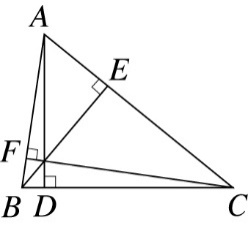 (A) 4：3：2　  (B) 6：4：3    (C) 2：3：4　  (D) 3：4：612.(   )家悅說：直線L：2x＋3y＝6與直線M：2x－3y－6＝0相交於一點，                表示二元一次聯立方程式 恰有一組解。協志說：直線L：4x－3y－5＝0與直線M：8x＝6y  平行，表示二元一次聯立方程式 無解。博丞說：直線L：3x＝6y＋15與直線M：x－2y＝5重合，表示二元一次聯立方程式 有無限多組解。
關於家悅、協志、博丞的敘述，何者正確？   只有家悅正確　 只有協志正確  只有博丞正確 三人都正確二、填充題：(每格3分，共51分)(※注意：答案若為分數或比，均以最簡分數或最簡整數比表示，否則不予計分)1.求下列各比的比值：(1)：（2）＝_____________。(2) 1.5　小時：25分鐘＝_____________。2.求下列各比例式中　x　的值：(1) 3：x＝5：9，則　x＝____________。(2)（2x＋3）：5＝（3x－15）：6，則　x＝____________。3.將繁分數化成最簡分數＝____________。4.若a：c＝2：，8b＝15c，則a：b：c＝______________。(化為最簡整數比)                                           P2.5.求通過（－3，2）和（－3，1）兩點的直線方程式是___________________。6.若瑠公國中管樂隊的男生比女生多8人，且男女生人數比是5：3，則瑠公國中管樂隊共有_________人。7.已知　：3b＝8：15，且　＋3b＝62，則a－b＝__________。8.設三角形ABC三內角分別為∠A＝x°，∠B＝y°，∠C＝z°，且 x：2y＝5：6，4y：3z＝2：6 ，則∠C＝____________度。9.學校爆發流感疫情，佳靜班上為了做好預防工作，使用清水與漂白水.c.混合液進行班級消毒。佳靜回家後告訴媽媽，媽媽也想做家庭的消毒工作，所以她拿寶特瓶裝入.c.的清水，再加入漂白水150c.c.混合後使用，佳靜說：「依照班上調製消毒水的比例, 這樣清水太少，要再多加一些！」請問應該再多加_____________c.c.的水才恰當。(1公升=1000 c.c.)10.如果，且2x－y＋3z＝65，則x－y＋z＝______________。11.已知x、y的二元一次方程式ax＋by＋1＝0的圖形通過A（3，2）及B（－1，－2），則通過A、B兩點的直線方程式為__________________。12.已知3x＝5y＝6z，且x、y、z皆不為0，求x：（y＋2z）＝______________。(化為最簡整數比)13.右圖為家政課製作果凍的食譜，均睿想依此食譜內容製作六人份的果凍。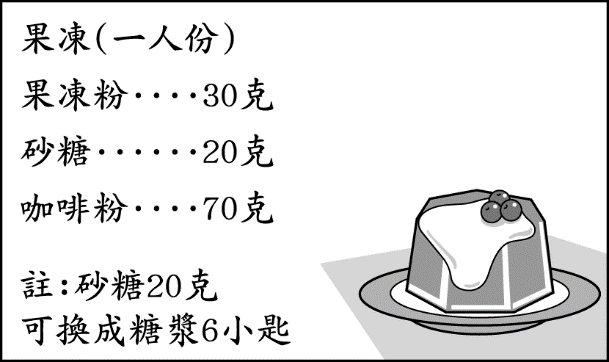    若他只有70克砂糖，所以不足的砂糖依比例換成糖漿，   則他需再加____________小匙糖漿。                                      P3. 背面尚有試題14.如右圖，在直角坐標平面上的ABCD是正方形，且垂直x軸，若 D 點坐標為（4　‚　3），且A、C兩點  都在直線x＋y＋1＝0 上，則通過B、C兩點的直線方程式為___________________。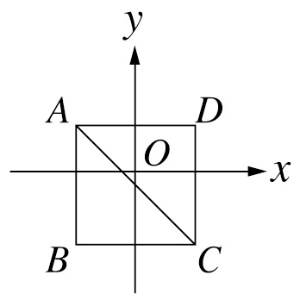   15.天晴、家柔、品妤三人上游泳課時，站在水深x公分的泳池中，天晴露出水面的身長為身高的，家柔露出水面的身長為身高的，品妤露出水面的身長為身高的，求天晴、家柔、品妤三人身高的比為_______________。(化為最簡整數比)三.計算題:(共13分，請寫出計算或合理推理過程，否則不予計分)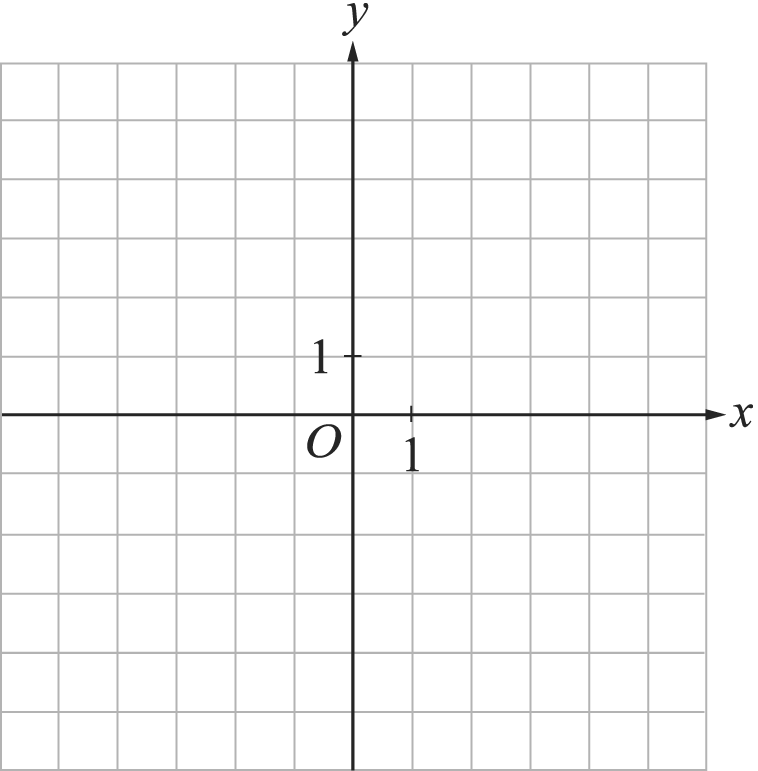 1.直線L1的方程式為2x＋y＝－2與直線L2的方程式為x＋2y＝5。則:（1）將直線L1及 L2畫在坐標平面上。(4分)(2) 設P點為L1及 L2的交點，求P點的坐標。(3分)(請寫出解題過程)(3) 直線L1、L2分別與x＝1的直線交於A、B兩點，求三角形PAB的面積。(2分)2.嘉程、天佑、亮瑋三人共有1000元，他們分別花了身上所有錢的 、、，結果三人身上剩下的錢數比為6：3：5，若嘉程、天佑、亮瑋三人原來各有x元、y元、z元，求x＝？、y＝？、z＝？（4分）                                          P4.試題結束                                                                